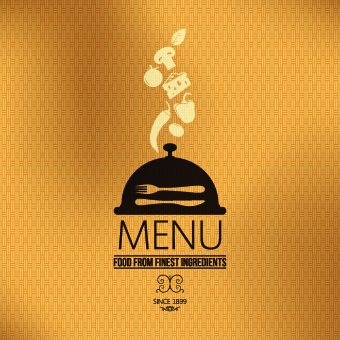 International RestaurantBringing the World to Your TableDear Foodies,The International Restaurant prides itself in offering delicious dishes from around the world.  We recently decided to increase our soup offerings and would like your help in choosing this new and exciting menu option.We chose four soups that are found in four different locations around the world that we think will be very popular with our diners:AjiacoChlodnikPhoWaterzooiiWe know from previous experience that the ideas below are important when adding a new soup to the dinner menu:The soup is healthyThe soup is easy to makeThe soup looks deliciousThe soup is not too expensive to makeAfter completing your research, decide which soup should be added to our menu. Once you have made your decision, please write back to us and tell us how you ranked each soup from first to fourth.  Also explain the process you used to make each ranking.We, at International Restaurant, trust you to make this very important decision for our diners.  Thank you and bon appetit!